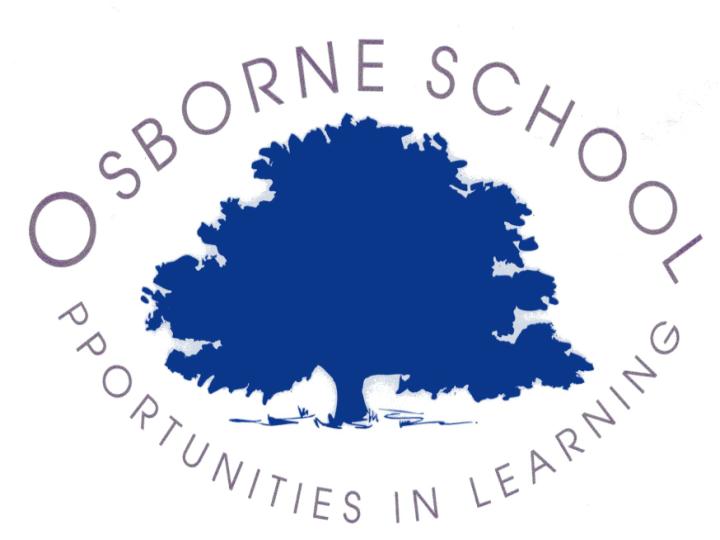 Using the skills below, sort them into the different disciplines. You may need to use the internet to research the meanings of some of the skills if you do not know what they are. Some skills might go in more than one column.Vocal skills: eg projection, clarity  Movement skills: eg spatial awareness, coordination Music skills: eg sense of timing, stage presentation Dance skills: eg musicality, rhythm pitchrhythmmusicalitytonetimingvolumebody shapebody sizeexpressionspeedflexibilitystrengthsingingdancingbeatclaritystylegenrebalanceexpression